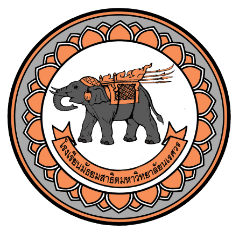 โรงเรียนมัธยมสาธิตมหาวิทยาลัยนเรศวรแบบทดสอบวัดผลสัมฤทธิ์ทางการศึกษาปลายภาคเรียนที่ 1ประจำปีการศึกษา  2565 ชื่อ-สกุล	……………………………………………………….……	   ชื่อวิชา	…………………………………………….	ชั้น 		……………………………………………………….……	   รหัสฝน   	…………………………………………….เลขที่ 		……………………………………………………….……	   วันสอบ  	…………………………………………….สถานที่สอบ  	อาคาร.............. ห้องสอบ...................	   เวลาสอบ  	…………………………………………….-----------------------------------------------------------------------